Daugavpils pilsētas domes iepirkuma komisija“Būvniecības ieceres dokumentācijas izstrāde un autoruzraudzība”identifikācijas numurs DPD 2018/149AtbildesUz piegĀdātājU jautājumiemNr.11.jautājums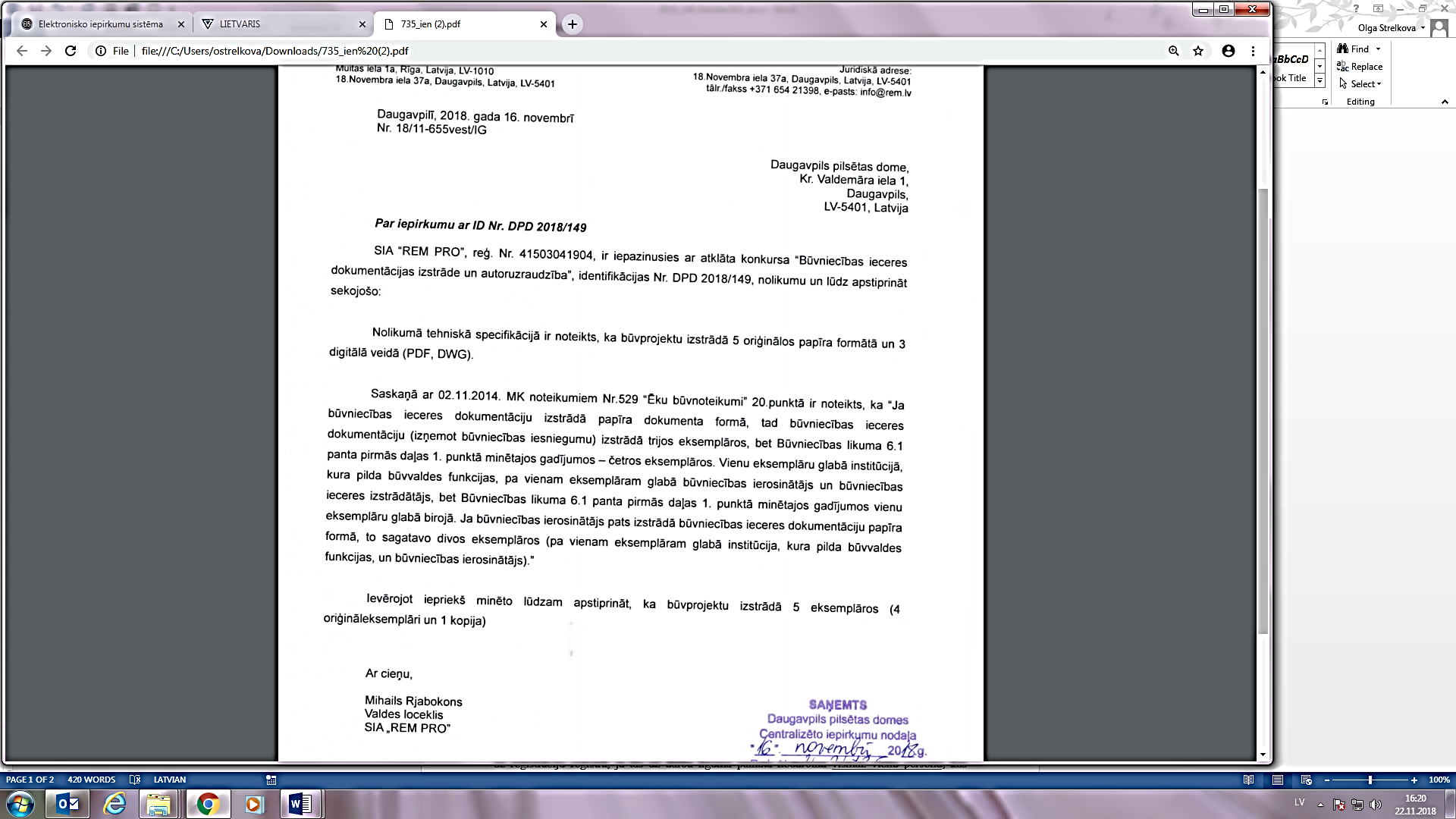 AtbildeIepirkuma procedūras tehniskajā specifikācijā noteikto dokumentu daudzums noteikts tādā apmērā, kāds ir nepieciešams pasūtītājam kvalitatīva darba organizēšanai, kontrolei un izpildei. Ieinteresētajiem piegādātājiem ir jāņem vērā, ka pasūtītāja ekskluzīva kompetence ir noteikt, kādas konkrētas prasības iepirkuma procedūras dokumentācijā ir izvirzāmas attiecībā uz piegādātāju kvalifikāciju, piedāvājuma saturu vai iepirkuma procedūras rezultātā noslēdzamā iepirkuma līguma izpildi.Iepirkuma procedūras ietvaros Pasūtītāja galvenie mērķi ir nodrošināt: iepirkuma procedūras atklātumu; piegādātāju brīvu konkurenci, kā arī vienlīdzīgu un taisnīgu attieksmi pret tiem; nodrošināt valsts un pašvaldību līdzekļu efektīvu izmantošanu, maksimāli samazinot pasūtītāja risku.Iepirkuma procedūras tehniskajā specifikācijā noteiktas prasības par iesniedzamās dokumentācijas daudzumu nav saistītas ar konkurences ierobežojumiem, kā arī nav konstatējams, ka to piemērošana būtu attiecināma tikai uz kādiem konkrētiem piegādātājiem vai to grupām, proti, nav konstatējams vienlīdzīgas un taisnīgas attieksmes pārkāpums pretendentu vidū. Pasūtītājs, sagatavojot iepirkuma dokumentāciju, tai skaitā iepirkuma rezultātā slēdzamā iepirkuma līguma projektu, rīkojas tādējādi, lai tiktu nodrošināta efektīva līdzekļu izlietošana, proti, Pasūtītājs konkrētajā gadījumā ir noteicis savām vajadzībām un iespējām atbilstošu pakalpojumu izpildi, t.i., ir paredzējis daudzumu, kādā izpildītājam ir jāiesniedz būvprojekts.Iepirkuma komisija